各位选《欧洲联盟及中欧关系研习》的同学们：
    
    大家好！
    非常感谢大家对《欧洲联盟及中欧关系研习》这门的喜爱。
    这门课将于国庆后的第一周开始上课，每周五下午2:00-5:10开课，共上六周。前五次课程为线上课程，最后一次为线下课程（根据疫情而定）。请同学们尽快扫码加入课程的班级群。10月14日下午2:00-5:10开课，届时会在群里发送线上课堂链接，请同学们准时参加。过了本周五（10月21）日还未加入课程的，将无法得到课时。课程班级码：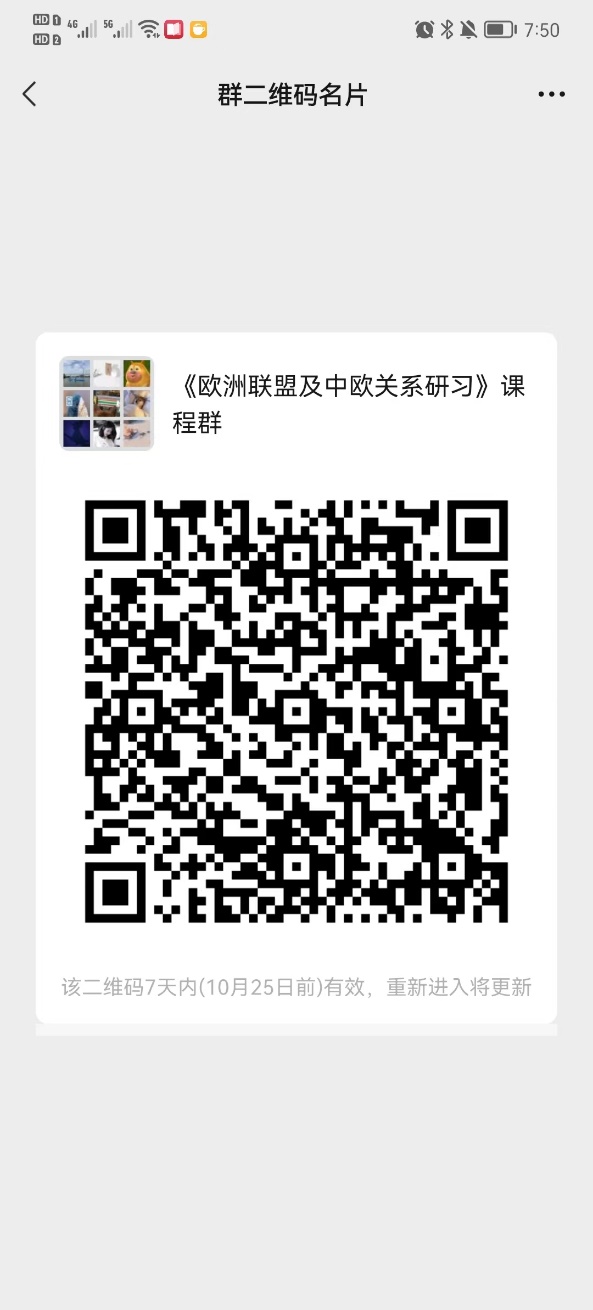 